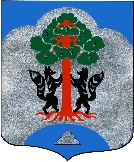 АДМИНИСТРАЦИЯ СОСНОВСКОЕ СЕЛЬСКОЕ ПОСЕЛЕНИЕ ПРИОЗЕРСКИЙ МУНИЦИПАЛЬНЫЙ РАЙОНЛЕНИНГРАДСКОЙ ОБЛАСТИПОСТАНОВЛЕНИЕот 25 марта 2024 года                           			                                                      	     №101В соответствии с Федеральным законом от 27.07.2010 года № 210-ФЗ «Об организации предоставления государственных и муниципальных услуг», руководствуясь Уставом Сосновского сельского поселения муниципального района Ленинградской области, администрация Сосновского сельского поселения муниципального района Ленинградской области ПОСТАНОВЛЯЕТ:1. Внести в Административный регламент предоставления муниципальной услуги» Предварительное согласование предоставления земельного участка, находящегося в муниципальной собственности (государственная собственность на который не разграничена*)», утвержденный постановлением администрации муниципального образования Сосновское сельское поселение Приозерского муниципального района Ленинградской области от «12» июля 2023г. № 273 (далее - Регламент), следующие изменения:1.1. Абзац второй пункта 2.1. Регламента изложить в новой редакции:«Предварительное согласование предоставления земельного участка, находящегося в муниципальной собственности.».1.2. Пункт 2.4. Регламента изложить в новой редакции:«2.4. Срок предоставления муниципальной услуги составляет не более 20 календарных дней (в 2024 - не более 14 календарных дней) со дня поступления заявления о предварительном согласовании предоставления земельного участка в Администрацию.».1.3. Пункт 2.4.1. Регламента изложить в новой редакции:«2.4.1. В случае, если схема расположения земельного участка, в соответствии с которой предстоит образовать земельный участок, подлежит согласованию в соответствии со статьей 3.5 Федерального закона от 25 октября 2001 года N 137-ФЗ "О введении в действие Земельного кодекса Российской Федерации", срок, предусмотренный пунктом 2.4. настоящего административного регламента, может быть продлен не более чем до тридцати пяти дней со дня поступления заявления о предварительном согласовании предоставления земельного участка. О продлении срока рассмотрения заявления о предварительном согласовании предоставления земельного участка уполномоченный орган уведомляет заявителя.».2. Опубликовать настоящее постановление на официальном сайте администрации МО Сосновское сельское поселение Приозерского муниципального района Ленинградской области https://www.admsosnovo.ru/.3. Настоящее постановление вступает в силу с даты опубликования.4. Контроль за исполнением настоящего постановления оставляю за собойЗаместитель главы администрации по экономике,исполняющий обязанности главы                                                                А.С .Беспалько                                                                                                    Исп. Никитина С.В. Тел.8(81379)61-396«О внесении изменений в Административный регламент предоставления муниципальной услуги Предварительное согласование предоставления земельного участка, находящегося в муниципальной собственности (государственная собственность на который не разграничена*), утвержденный постановлением администрации муниципального образования Сосновское сельское поселение Приозерского муниципального района Ленинградской области от «12» июля 2023г. № 273»